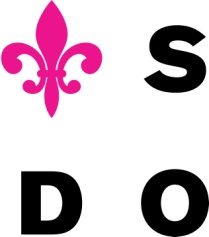 Smlouva č.:41/ 334 /2017-2018/Rs          S M L O U V Auzavřená meziSlezským divadlem Opava, příspěvková organizace, Horní náměstí 13, 746 69 OpavaIČO: 00100552  DIČ: CZ 00100552 (dále jen SDO) zastoupeným: Mgr. Iljou Rackem, PhD., ředitelem vyřizuje: xxxxxaLázeňská kolonáda Luhačovice, o. p. s., Lázeňské náměstí 436, 763 26  LuhačoviceZapsaná: 6. 11. 2009, Krajský soud v Brně, oddíl O, vložka 390IČO: 291 88 172(dále jen pořadatel) zastoupeným:Radkem Skovajsou, ředitelem společnostimanažerka Festivalu Janáček a Luhačovice: xxxxI.   SDO  se  zavazuje :1) Realizovat představení : opera Příhody lišky Bystroušky        dne 16. 7. 2018 ve 20 hodinMísto: Lázeňské náměstí, Luhačovice          v případě nepříznivého počasí - Městský dům kultury Elektra, Luhačovice - koncertní provedeníDélka představení :  	2 hodiny a 35 minut      Počet přestávek :	22) Zajistit  včasnou  přepravu účinkujících, scény, rekvizit a kostýmů.3) Na požádání dodat propagační materiál (fotografie a programy).II.  Pořadatel  se zavazuje:1) Zajistit celkovou organizaci a propagaci vystoupení na vlastní náklady a riziko.2) Zajistit minimálně 6 hodin před představením tyto technické podmínky:a) čisté a prázdné jeviště se základním připojením na elektřinub) čisté a vyprázdněné prostory za jevištěmc) šatny pro cca 100 – 120 osob s dostatečným počtem židlí a věšáků, zrcadlad) prostor pro orchestr s 50 židlemi + přívod el. 220 V – napojení notových pultů cca 20 a 40W
e) zvuková zkouška (porty) od 16.30, akustická zkouška od 17.30 hodin3) Pro představení máme vlastní tech. pracovníky, pořadatel se zavazuje na vlastní náklady zajistit pracovníka zodpovědného za organizaci představení, přítomnost  elektro a audio technika, osvětlovače a jevištní techniky od příchodu jev. techniky  SDO až do jejich odchodu po představení.4) Zajistit  podmínky pro ochranu zdraví a bezpečnosti práce pro účinkující a provozní     personál představení, protipožární  ochranu.5) U inscenace, která bude mít povolení k provádění mimořádných úkonů na jevišti  - kouření, otevřený oheň, střelba, atd. je součástí smlouvy příloha, kterou musí pořadatel akceptovat a zajistit vše potřebné pro provedení těchto mimořádných úkonů. Příloha bude zaslána dodatečně – protokol bývá vystaven až po premiéře.6)  Zamezit přístupu cizích osob do prostoru zákulisí a vytvořit podmínky pro ochranu majetku SDO.7)  zajistit písemné povolení vjezdu a parkování pro avii, transporter a 4 autobusy a volný přístup pro 
     dekorace ( příjezd, přístup na jeviště).8)  Zajistit zákaz  pořizování audio a video záznamů během představení        (vyjímku může povolit jen vedoucí SDO).9) Uhradit SDO po obdržení faktur dohodnutou cenu:    Cena za představení (včetně dopravy kulis)		62 000,- Kč
     Slovy: ----Šedesátdvatisícekorunčeských-----   Náklady za dopravu 4 autobusy (3 velké + 1 malý) vám budou přefakturovány ihned po předložení 
   podkladů od dopravce.				   Nejsme plátci DPH.	10) Vzhledem k tomu, že k realizaci představení „Příhody lišky Bystroušky“ formou open-air na lázeňské kolonádě je nutné technické zabezpečení, které nemá ani SDO ani společnost Lázeňská kolonáda Luhačovice, musí být zajištěno naším technikem u externího dodavatele.Z toho plynou vícenáklady pro LKL:			30 700,- Kč						+ nocleh pro 8 zvukařů a osvětlovačů + 2 technikyVzhledem k tomu, že patříme k organizacím, které musí zveřejňovat smlouvy s plněním nad 50 tis. Kč bez DPH v Registru smluv, prosím o odsouhlasení, že bude tato smlouva zveřejněna v plném znění – nebo o sdělení, co považujete za obchodní tajemství (např. cena).11) Podlicenční smlouva o převzetí povinností bude v dodatku k této smlouvě teprve uzavřena      - výše autorského poplatku choreografa, je v době vystavení smlouvy v jednání.      (Hudební materiál je bez licenčních poplatků.)III. Zrušení a změny smlouvy:1) Neuskuteční-li se představení v důsledku nedodržení podmínek smlouvy ze strany pořadatele, je pořadatel povinen uhradit SDO všechny náklady spojené s přípravou představení    (doprava,ubytování, cestovné, mzdy a pod.) a sumu dohodnutou jako cenu představení.2) Nemůže-li pořadatel uskutečnit představení v místě a čase podle této smlouvy z  jakýchkoli příčin,  SDO souhlasí s tím, aby se představení uskutečnilo tentýž den v náhradních prostorách  za předpokladu dodržení všech ostatních podmínek této smlouvy.3) Neuskuteční-li se představení, podle této smlouvy, vinou SDO, uhradí SDO pořadateli všechny prokázané náklady spojené se zabezpečením představení nebo odehraje náhradní představení v dohodnutém termínu.4) Pokud pořadatel nepožádá o přesunutí představení a nedojde k odehrání z důvodu nepříznivého počasí, hradí pořadatel náklady za dopravu a honoráře hostů.IV. Další dohodnuté podmínky:O tzv. dešťové variantě musí být rozhodnuto v den představení 16.7. do 13 hodin!V případě nepříznivého počasí uvedeme operu Příhody lišky Bystroušky v Městském domě kultury Elektra, Luhačovice v koncertním provedení v kostýmech, ale bez scény.V. Závěrečná ustanovení:1) Na právní vztahy mezi SDO a pořadatelem se vztahují ustanovení Obchodního zákoníku.2) Smlouva nabývá platnost podpisem oprávněných zástupců smluvních stran. Její změny a doplňky  musí mít písemnou formu a musí být podepsány oběma smluvními stranami. V Opavě dne: 28. 3. 2018						V Luhačovicích dne: 18. 4. 2018---------------------------------------------------------                                  ---------------------------------------------------             Slezské divadlo Opava         Mgr. Ilja Racek, PhD., ředitel 					                za pořadatele